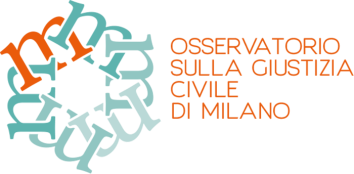 RIUNIONE DEL COORDINAMENTO NAZIONALE DEGLI OSSERVATORI24 febbraio 2018 ore 10.30 - 16aula A/1 nuovo palazzo famiglia/lavorovia san barnaba n.51 piano terra a destraLa riunione del Coordinamento nazionale degli Osservatori si terrà sabato 24 febbraio 2018 ore 10.30 - 16 presso l’aula A/1 al piano terra della nuova palazzina di via san barnaba sul seguenteordine del giornoOrganizzazione dell’Assemblea nazionale degli Osservatori di Reggio Emilia e relativi gruppi di lavoro, come individuati nella riunione del Coordinamento nazionale del 21 novembre 2017:Conoscibilità, prevedibilità e predittività della giurisdizione.Danno alla persona: novità normative e prassi applicative.La gestione responsabile dei conflitti. Dalla scuola alle Corti.Giustizia, dialoghi transculturali e protezione internazionale.Famiglia: linee guida e nuove prospettive sul mantenimento dei figli e del coniuge.Europa, data protection e diritti fondamentali. Regolamento UE 2016/679.Organizzazione degli uffici giudiziari e magistratura onoraria.Tutti gli interessati sono invitati a partecipare.